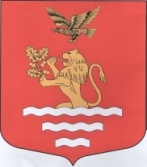 МУНИЦИПАЛЬНЫЙ СОВЕТМУНИЦИПАЛЬНОЕ ОБРАЗОВАНИЕМУНИЦИПАЛЬНЫЙ ОКРУГЧКАЛОВСКОЕСАНКТ-ПЕТЕРБУРГА197110, Санкт-Петербург, ул. Большая Зеленина, д. 20,тел/факс: (812) 230-94-87, www.mo-chkalovskoe.ru; e-mail:mo-chkalovskoe@yandex.ruРЕШЕНИЕ 27 марта 2014 года                                                                                         № 3/2Об  отмене решения Муниципального Совета Муниципального образования муниципальный округ Чкаловское от 10.10.2013г. № 12/3 «Об определении границ территорий МО МО Чкаловское, прилегающих к некоторым организациям и объектам, на которых не допускается розничная продажа алкогольной продукции»На основании Протеста Прокуратуры Петроградского района № 13-06-2014  28.01.2014г. на решение Муниципального Совета Муниципального образования муниципальный округ Чкаловское от 10.10.2013г. № 12/3 «Об определении границ территорий МО МО Чкаловское, прилегающих к некоторым организациям и объектам, на которых не допускается розничная продажа алкогольной продукции»,Муниципальный Советрешил:Отменить решение Муниципального Совета Муниципального образования муниципальный округ Чкаловское от 10.10.2013г. № 12/3 «Об определении границ территорий МО МО Чкаловское, прилегающих к некоторым организациям и объектам, на которых не допускается розничная продажа алкогольной продукции»Опубликовать(обнародовать) настоящее решение в ближайшем номере муниципальной газеты «На островах и рядом» и на официальном сайте Муниципального образования муниципальный округ Чкаловское www.mo-chkalovskoe.ru.Решение вступает в силу со дня его официального опубликования (обнародования).Контроль за выполнением настоящего решения оставляю за собой.Председатель Муниципального СоветаГлава Муниципального образованиямуниципальный округ Чкаловское                                                                             Н.Л. Мартинович